Unit 2 Lesson 13: Encontremos el área de algunas figurasWU Conversación numérica: Extendamos formar una decena (Warm up)Student Task StatementEncuentra mentalmente el valor de cada expresión.1 Adiós a los cuadradosStudent Task Statement¿Qué observas? ¿Qué te preguntas?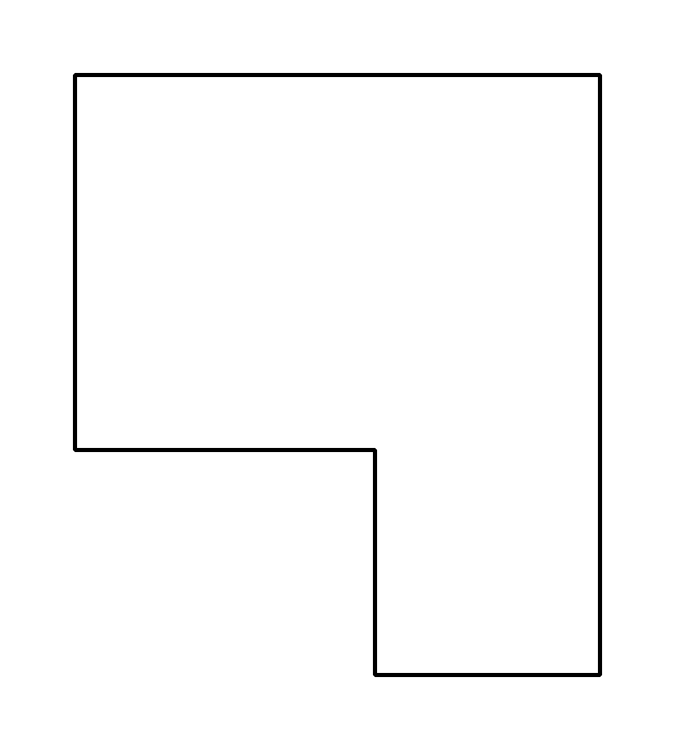 Encuentra el área de cada figura. Explica o muestra tu razonamiento.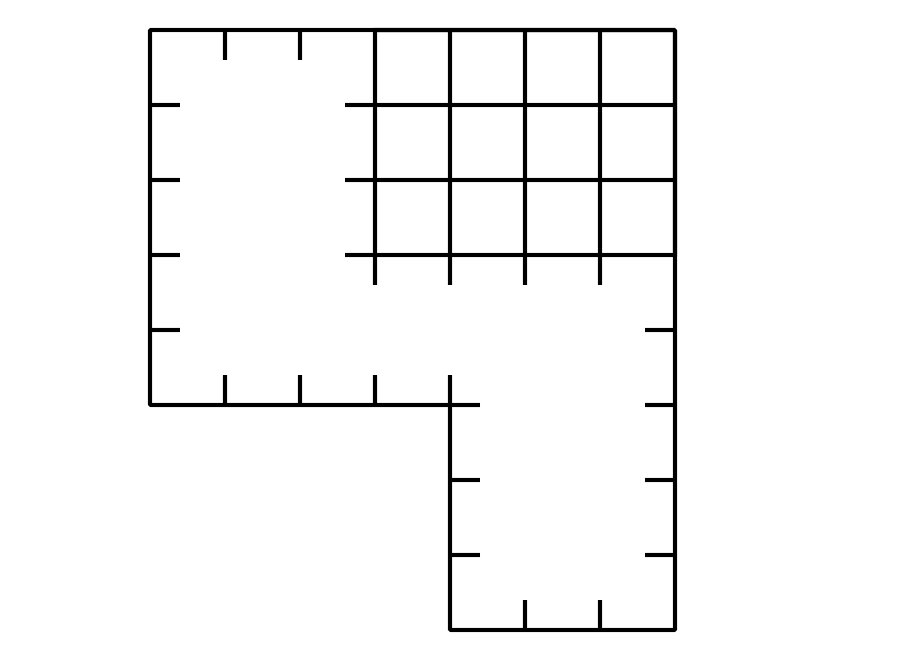 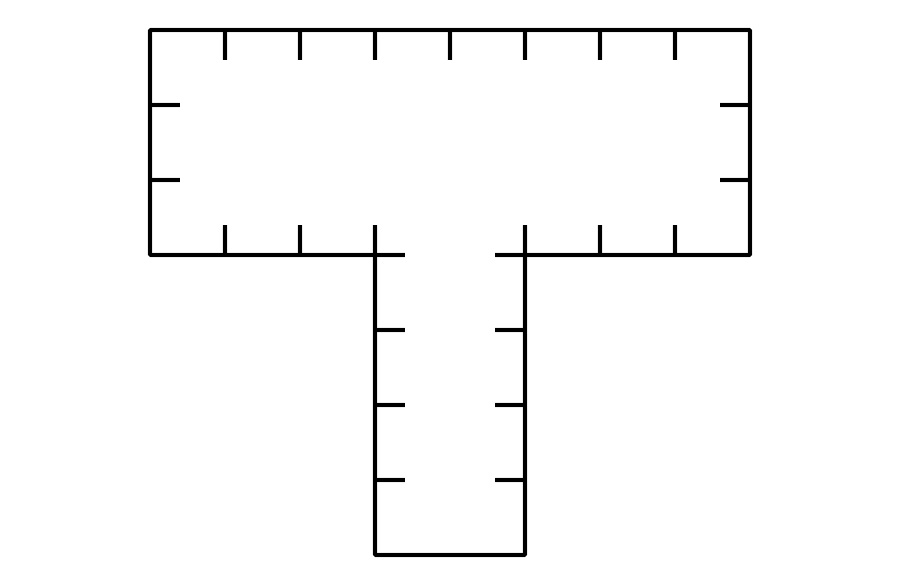 2 ¿Cuántos adoquines necesitamos?Student Task StatementNoah quiere usar adoquines de 1 pie cuadrado para hacer un patio pequeño en la huerta comunitaria. Este es un diagrama del patio.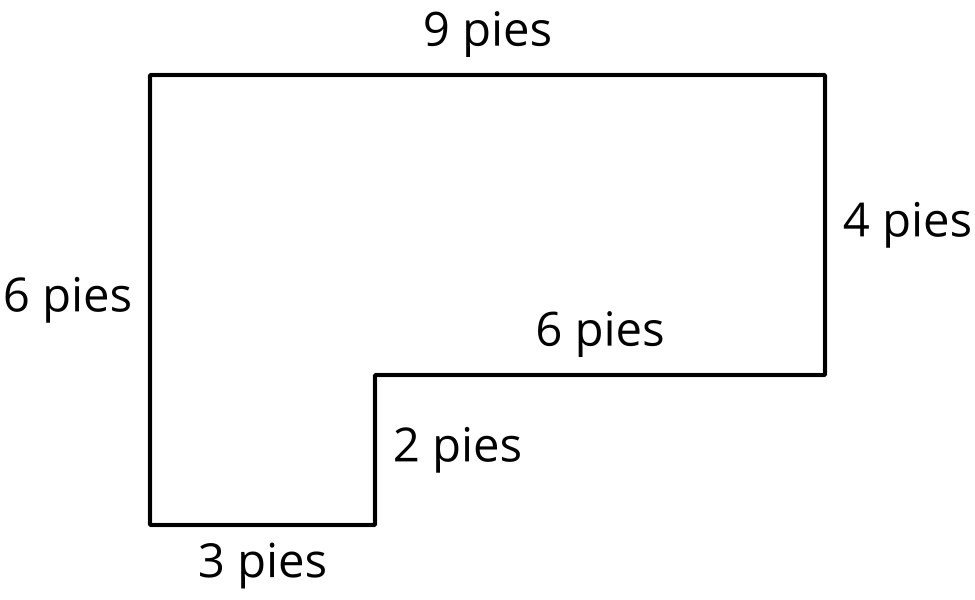 ¿Cuántos adoquines de 1 pie cuadrado necesitará Noah para cubrir todo el patio?¿Cuál es el área del patio? Explica o muestra tu razonamiento.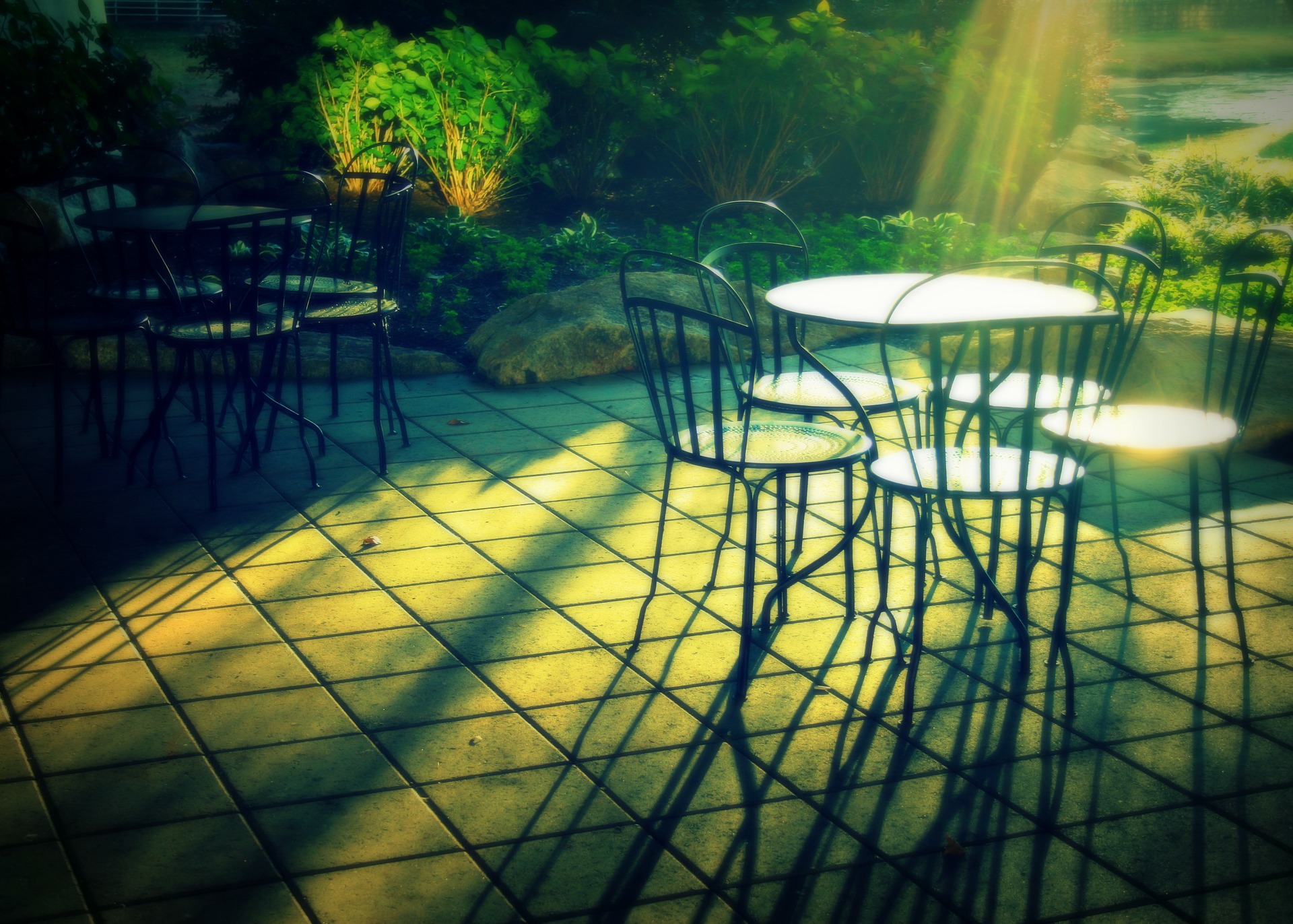 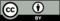 © CC BY 2021 Illustrative Mathematics®